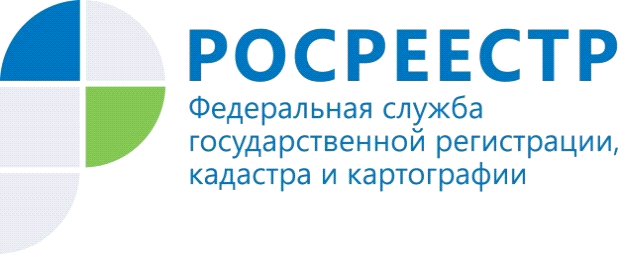 О порядке поступления на государственную гражданскую службу и замещение должности гражданской службы по конкурсуПорядок поступления на государственную гражданскую службу регулируется Федеральным законом от 27.07.2004 № 79-ФЗ «О государственной гражданской службе Российской Федерации» (далее - Закон о гражданской службе).На гражданскую службу вправе поступать граждане Российской Федерации, достигшие возраста 18 лет, владеющие государственным языком Российской Федерации и соответствующие установленным квалификационным требованиям (ст. 21 Закона о гражданской службе).В число квалификационных требований к должностям гражданской службы входят требования к уровню профессионального образования, стажу гражданской службы или работы по специальности, направлению подготовки, знаниям и умениям, которые необходимы для исполнения должностных обязанностей, а также при наличии соответствующего решения представителя нанимателя - к специальности, направлению подготовки (ст. 12 Закона о гражданской службе).Поступление на гражданскую службу впервые и переход гражданского служащего с одной должности гражданской службы на другую осуществляются на основании конкурса, если иное не установлено Законом о гражданской службе. В процессе конкурса определяются профессиональный уровень претендентов на замещение должности гражданской службы, их соответствие установленным квалификационным требованиям к должности гражданской службы.Таким образом, конкурсный порядок поступления на гражданскую службу и продвижения гражданских служащих по службе призван обеспечить, с одной стороны, право граждан Российской Федерации на равный доступ к государственной службе и право гражданских служащих на должностной рост, а с другой - возможность подбора наиболее квалифицированных и компетентных кадров для государственных органов.Конкурс не проводится:1)	при назначении на замещаемые на определенный срок полномочий должности гражданской службы категорий "руководители" и "помощники (советники)";2)	при назначении на должности гражданской службы категории "руководители", назначение на которые и освобождение от которых осуществляются Президентом Российской Федерации или Правительством Российской Федерации;3) при заключении срочного служебного контракта;4) при назначении гражданского служащего на иную должность гражданской службы в случаях, предусмотренных ст. 28 и ст. 31 Закона о гражданской службе;5) при назначении на должность гражданской службы гражданского служащего (гражданина), состоящего в кадровом резерве, сформированном на конкурсной основе.Конкурс может не проводиться при назначении на отдельные должности гражданской службы, исполнение должностных обязанностей по которым связано с использованием сведений, составляющих государственную тайну. Кроме того, конкурс может не проводиться и при назначении на должности гражданской службы, относящиеся к младшей группе должностей гражданской службы.Право на участие в конкурсе имеют все граждане Российской Федерации, отвечающие требованиям, установленным Законом о гражданской службе для поступления на государственную гражданскую службу. Право участвовать в конкурсе имеют и находящиеся уже на гражданской службе гражданские служащие независимо от того, какую должность они замещают на момент его проведения.Порядок и условия проведения конкурса определены в Положении о конкурсе на замещение  вакантной  должности   государственной  гражданской  службы  Российской Федерации, утвержденном Указом Президента Российской Федерации от 01.02.2005 № 112 (далее - Положение о конкурсе).Конкурс проводится в два этапа.На первом этапе информация о конкурсе размещается на официальном сайте государственного органа и  государственной информационной системы в области государственной службы в информационно-телекоммуникационной сети «Интернет».Участники конкурса представляют в конкурсную комиссию государственного органа пакет документов, перечень которых предусмотрен пунктом 7 Положения о конкурсе.Гражданский служащий, изъявивший желание участвовать в конкурсе в государственном органе, в котором он замещает должность гражданской службы, подает заявление на имя представителя нанимателя.Гражданский служащий, изъявивший желание участвовать в конкурсе в ином государственном органе, представляет в этот государственный орган заявление и собственноручно заполненную, подписанную и заверенную кадровой службой государственного органа, в котором гражданский служащий замещает должность гражданской службы, анкету с приложением фотографии.Гражданин или гражданский служащий могут быть не допущены к участию в конкурсе, если они не соответствуют квалификационным требованиям к должности гражданской службы. Им может быть отказано в участии в конкурсе и в связи с ограничениями, установленными законодательством о государственной гражданской службе для поступления на гражданскую службу и ее прохождения.Несвоевременное представление документов, представление их не в полном объеме или с нарушением правил оформления без уважительной причины являются основанием для отказа гражданину в их приеме.Если документы представлены несвоевременно, не в полном объеме или с нарушением правил оформления по уважительной причине, представитель нанимателя вправе перенести сроки их приема.Претендент на замещение должности гражданской службы, не допущенный к участию в конкурсе, вправе обжаловать это решение в суде.В соответствии с п. 16 ст. 44 Закона о гражданской службе кадровая работа включает в себя организацию проверки достоверности представляемых гражданином персональных данных и иных сведений при поступлении на гражданскую службу.Решение о дате, месте и времени проведения второго этапа конкурса принимается представителем нанимателя после проверки достоверности сведений, представленных претендентами  на замещение вакантной должности гражданской службы, а также после оформления в случае необходимости допуска к сведениям, составляющим государственную и иную охраняемую законом тайну. Второй этап конкурса проводится не позднее 30 календарных дней после дня завершения приема документов для участия в конкурсе, а в случае оформления допуска к сведениям, составляющим государственную или иную охраняемую законом тайну, срок проведения второго этапа конкурса определяется представителем нанимателя.  Если   в   ходе   проверки   будут   выявлены   обстоятельства,   препятствующие   в соответствии с федеральными законами и другими нормативными правовыми актами Российской Федерации поступлению гражданина на гражданскую службу, он информируется в письменной форме представителем нанимателя о причинах отказа в участии в конкурсе.Второй этап конкурса заключается в оценке профессионального уровня кандидатов на замещение вакантной должности гражданской службы, их соответствия квалификационным требованиям к этой должности.Прежде всего, оценка осуществляется на основании представленных кандидатами документов об образовании, прохождении гражданской или иной государственной службы, осуществлении другой трудовой деятельности. Наряду с ней профессиональный уровень кандидатов оценивается также на основе конкурсных процедур с использованием не противоречащих федеральным законам и другим нормативным правовым актам Российской Федерации методов оценки  профессиональных и личностных качеств кандидатов. Таких, в частности, как индивидуальное собеседование, анкетирование, проведение групповых дискуссий, написание реферата или тестирование по вопросам, связанным с выполнением должностных обязанностей по вакантной должности гражданской службы, на замещение которой претендуют кандидаты.При оценке профессиональных и личностных качеств кандидатов конкурсная комиссия исходит из соответствующих квалификационных требований к вакантной должности гражданской службы и других положений должностного регламента по этой должности, а также иных положений, установленных законодательством Российской Федерации о государственной гражданской службе.Решение конкурсной комиссии принимается в отсутствие кандидата и является основанием для назначения его на вакантную должность гражданской службы либо отказа в таком назначении.Кандидат вправе обжаловать решение конкурсной комиссии в соответствии с законодательством Российской Федерации.Главный специалист-эксперт отдела государственной службы и кадров                                      Елена ЛюбичПресс-служба Управления Росреестра по Волгоградской области.Помощник руководителя Управления Росреестра по Волгоградской области,  Евгения Федяшова.Тел. 8(8442)95-66-49, 8-904-772-80-02pressa@voru.ru 